Arcidiocesi di Udine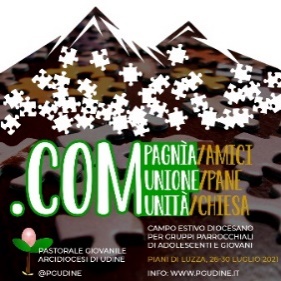 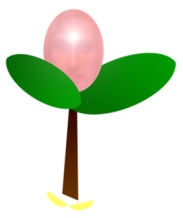 Ufficio di Pastorale Giovanile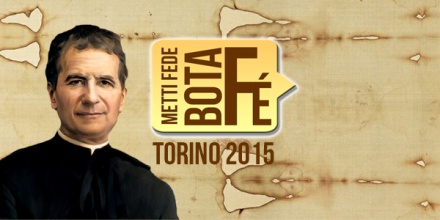 Via Treppo, 3 – 33100 Udinegiovani@pgudine.it - www.pgudine.it .com – Compagnia, comunione, comunità26-30 luglio 2021 | Scheda di iscrizione per ciascun partecipanteDati anagrafici del partecipante (tutti i dati sono obbligatori)Nome e cognome 					 nato/a a 						il giorno 						 e residente a 						in via/piazza 						 n°  		 					e-mail: 							cellulare: 						della Parrocchia di 												Con la presente dichiaro di:essere in buono stato di salute.essere autonomo nell'assunzione di eventuali medicinali dovuti a stati di malessere, avvisando preventivamente il responsabile del gruppo.accettare ogni indicazione proveniente dagli organizzatori del pellegrinaggio, esonerando gli stessi da ogni responsabilità derivante da eventuali decisioni prese da me autonomamente.Note mediche e alimentariSi prega di segnalare intolleranze o allergie alimentari o di altro genere, oltre a indicazioni generiche di natura sanitaria per cui è richiesta una particolare attenzione da parte del responsabile del gruppo: 	Informativa sul trattamento dei dati personali – Ufficio diocesano di Pastorale GiovanileTenuto conto di quanto previsto dall’art. 91 del Regolamento UE 2016/679, il trattamento dei dati personali da Voi conferiti compilando l’apposita sezione del presente modulo è soggetto al Decreto Generale della CEI “Disposizioni per la tutela del diritto alla buona fama e alla riservatezza dei dati relativi alle persone dei fedeli, degli enti ecclesiastici e delle aggregazioni laicali” del 24 maggio 2018. Ai sensi degli articoli 13 e seguenti del Regolamento UE 2016/679 e degli articoli 6 e 7 del Decreto Generale CEI si precisa che:il titolare del trattamento è l’Ufficio di Pastorale Giovanile dell’Arcidiocesi di Udine con sede in Udine, via Treppo n. 3. Legale rappresentante è il direttore pro-tempore.per contattare il titolare del trattamento può essere utilizzata la mail giovani@pgudine.it.i dati conferiti sono richiesti e saranno trattati unicamente per l’attività formativa «.com», organizzata dall’ufficio diocesano di Pastorale Giovanile tra il 26 e il 30 luglio 2021; qualora l’interessato esprima uno specifico consenso i medesimi dati potrebbero essere trattati anche per comunicare le future iniziative ed attività promosse dall’Arcidiocesi;i medesimi dati saranno comunicati all’amministrazione di Bella Italia. Tali dati non saranno comunicati a soggetti ulteriori, fatto salvo il caso in cui tali dati siano indispensabili per la sicurezza dell’interessato e dell’intero gruppo.i dati conferiti saranno conservati fino a revoca del consenso;l'interessato può chiedere all’Ufficio di Pastorale Giovanile l'accesso ai dati personali (propri e del figlio/della figlia), la rettifica o la cancellazione degli stessi, la limitazione del trattamento che lo riguarda oppure può opporsi al loro trattamento;  l’interessato può, altresì, proporre reclamo all’Autorità di controllo;il diniego al trattamento relativo alla lett. c) preclude l’accoglimento della richiesta di iscrizione;il diniego al trattamento relativo alla lett. d) non preclude l’accoglimento della richiesta di iscrizione/partecipazione alle attività di cui alla lett. c).durante l’attività saranno effettuati foto e video delle attività, che saranno trattati unicamente per:dare evidenza delle attività promosse dall’Ufficio di Pastorale Giovanile dell’Arcidiocesi di Udine, alle quali ha partecipato il figlio/la figlia, anche attraverso pubblicazioni sul sito web www.pgudine.it, i profili sui social network, il settimanale diocesano “La Vita Cattolica”;finalità di archiviazione e documentazione delle attività promosse dall’Ufficio di Pastorale Giovanile;le foto ed i video non saranno ceduti a soggetti ulteriori;Pag. 1 di 2▼ Se il partecipante è minorenne*Padre o tutoreIl sottoscritto 					, nato a 						il giorno 					e residente a 					 in via/piazza					 n°  		MadreE la sottoscritta					,nata a 						il giorno 					e residente a 					 in via/piazza 					 n°  		,esercenti la potestà genitoriale sul/la minore AUTORIZZANOil/la proprio/a figlio/a a partecipare all’esperienza estiva prevista nelle date sopra specificate, affidandolo/a al responsabile del gruppo, sig./sig.ra						.Richiesta di consenso per i dati personaliI sottoscrittiautorizzano	□ non autorizzano**l’Ufficio Diocesano di Pastorale Giovanile al trattamento dei dati personali e sensibili, come da informativa.R. di consenso per l’effettuazione di foto e/o videoI sottoscrittiautorizzano	□ non autorizzanol’Ufficio Diocesano di Pastorale Giovanile a effettuare fotografie e/o riprese audiovisive in cui potrebbe comparire mio/a figlio/a, come da informativa.R. di consenso comunicazione di attività futureI sottoscritti, infine,autorizzano	□ non autorizzanol’Ufficio Diocesano di Pastorale Giovanile a comunicare future iniziative formative tramite e-mail (newsletter mensile).	________________________________________	Firma del padre o del tutore (per esteso e leggibile) 	________________________________________	Firma della madre (per esteso e leggibile)▼ Se il partecipante è maggiorenneRichiesta di consenso per i dati personaliIl/La sottoscritto/a partecipanteautorizza	□ non autorizza**l’Ufficio Diocesano di Pastorale Giovanile al trattamento dei dati personali e sensibili, come da informativa.R. di consenso per l’effettuazione di foto e/o videoIl/La sottoscritto/a partecipanteautorizza	□ non autorizzal’Ufficio Diocesano di Pastorale Giovanile a effettuare fotografie e/o riprese audiovisive in cui potrebbe comparire mio/a figlio/a, come da informativa.R. di consenso comunicazione di iniziative futureIl/La sottoscritto/a partecipanteautorizza	□ non autorizzal’Ufficio Diocesano di Pastorale Giovanile a comunicare future iniziative formative tramite e-mail (newsletter mensile).	________________________________________	Firma del partecipante (per esteso e leggibile)*: se il partecipante è minorenne è necessario il consenso di entrambi i genitori, anche se separati o divorziati. In caso di decesso o rimozione della potestà genitoriale a uno dei genitori, è opportuno segnalarlo accanto alla dicitura “Padre o tutore” oppure “Madre”.Il patto di corresponsabilità che segue è rivolto esclusivamente ai partecipanti minorenni.**: il mancato rilascio dell’autorizzazione al trattamento di dati personali e sensibili comporta l’impossibilità di garantire la sicurezza del partecipante. L’Ufficio di Pastorale Giovanile, pertanto, esclude dall’esperienza estiva i partecipanti che non dovessero aver rilasciato tale autorizzazione.Pag. 2 di  2Patto di corresponsabilitàtra Arcidiocesi di Udine (Ufficio di Pastorale Giovanile) e la famiglia del partecipante,per il contenimento della diffusione del contagio da SARS-Cov2 e varianti.Una copia di queste pagine, firmata dai responsabili, sarà restituita alla famigliaSolo per partecipanti minorenniIl Coronavirus (SARS-Cov2) può causare una malattia (COVID19) caratterizzata, nella maggior parte dei casi da manifestazioni cliniche lievi quali rinite, tosse, febbre, anosmia (perdita del senso dell’olfatto), ageusia (perdita del senso del gusto), difficoltà respiratorie, congiuntivite, vomito, diarrea, inappetenza e che, in alcuni casi, può determinare forme più gravi fino alla polmonite con gravi complicazioni respiratorie. Nella maggior parte dei casi i minori possono presentare manifestazioni della malattia senza sintomi o con sintomi lievi derivanti dal contagio da Coronavirus: in questo senso possono essere dei veicoli dell’infezione nei confronti degli adulti con cui vengono a contatto senza esserne consapevoli (in particolare anziani).Stante l’emergenza sanitaria in atto, nell’ottica della condivisione dei comportamenti e delle azioni utili alla prevenzione e alla riduzione del rischio di contagio da COVID19, tra:il sig don Daniele Antonello, nato a Udine il 12/11/1979, in qualità di responsabile dell’Ufficio diocesano di Pastorale giovanile di Udine, promotore dell’attività estiva per minori denominata “.com”, che ha in carico il/la minore 	e[Inserire i dati di uno dei due genitori]il sig./sig.ra 		nato/a a 	il 	residente a 	indirizzo: 	in qualità di genitore (o titolare di responsabilità genitoriale) del/la minore	si sottoscrive il seguente patto di responsabilità reciproca inerente la frequenza del/la citato/a minore all’attività sopra menzionata.Il genitore (o il titolare di responsabilità genitoriale) dichiara di essere consapevole che, nel momento di una ripresa di attività di interazione, seppur controllata, non è possibile azzerare il rischio di contagio che invece va ridotto al minimo attraverso la scrupolosa e rigorosa osservanza delle misure di precauzione e sicurezza e pertanto si impegna in particolare a:osservare il divieto di assembramento al momento dell’avvio e della conclusione dell’attività (fra genitori, fra genitori e operatori, con altri bambini, anche negli spazi esterni, esempio parcheggi);tenere a casa il/la minore in caso di sintomatologia riconducibile a COVID-19 (rinite, tosse, febbre >37.5, anosmia, ageusia, difficoltà respiratorie, congiuntivite, vomito, diarrea, inappetenza) del/la minore stesso/a o di un/a componente del nucleo familiare. Nel qual caso la quota di partecipazione sarà rimborsata;non fare visita all’esperienza sopra citata se non in casi eccezionali, concordati con il promotore;monitorare e comunicare tempestivamente l’insorgenza di eventuali sintomi che possano far sospettare contagio COVID 19 del bambino e del nucleo familiare;accompagnare alla partenza e alla conclusione il/la minore da solo/a o farlo accompagnare da un singolo adulto suo delegato;accettare che, in caso di insorgenza di febbre (uguale o superiore a 37,5°) o di altra sintomatologia (tra quelle sopra riportate), il promotore provveda all’isolamento immediato del/la minore e a informare immediatamente il genitore;Il promotore si impegna in particolare a:fornire, contestualmente all’iscrizione, puntuale informazione rispetto ad ogni dispositivo organizzativo e igienico sanitario adottato per contenere la diffusione del contagio da Covid-19 e di impegnarsi, durante il periodo di frequenza al centro estivo, a comunicare eventuali modifiche o integrazioni delle disposizioni;ad avvalersi per la realizzazione del campo estivo di personale volontario adeguatamente formato su tutti gli aspetti riferibili alle vigenti normative in materia di organizzazione di servizi estivi, in particolare sulle procedure igienico sanitarie di contrasto alla diffusione del contagio. Il personale stesso si impegna a osservare scrupolosamente ogni prescrizione igienico sanitaria, partecipando all’esperienza solo in assenza di ogni sintomatologia riferibile al Covid-19;ad adottare tutte le prescrizioni igienico sanitarie previste dalla normativa vigente, tra cui le disposizioni circa il distanziamento;ad attenersi rigorosamente e scrupolosamente, nel caso di acclarata infezione da Covid-19 da parte di un bambino o adulto frequentante l’attività estiva, a ogni disposizione dell’autorità sanitaria locale;Nello specifico, per quanto riguarda gli ambienti e gli oggetti si impegna inoltre a:verificare che la struttura ospitante, gestita da Bella Italia EFA Village, mantenga un’accurata igiene degli ambienti e delle superfici con particolare attenzione a quelle che più frequentemente vengono toccate o manipolate o sulle quali possono depositarsi goccioline prodotte con il respiro, il parlato o colpi di tosse e starnuti;garantire un ricambio periodico dell’aria in tutti gli ambienti in maniera naturale aprendo le finestre, tenendo conto delle attività svolte e delle dimensioni della stanza e del numero delle persone presenti;verificare che la struttura ospitante esegua la pulizia giornaliera delle superfici più volte al giorno. I tavoli vanno sanificati prima e dopo la consumazione dei pasti;verificare che la struttura ospitante esegua sanifichi i locali una volta al giorno e dei servizi igienici almeno due volte al giorno, con una soluzione disinfettante a base di ipoclorito di sodio allo 0,1% (equivalente a 1000 ppm); La sottoscrizione del presente patto impegna le parti a rispettarlo. Dal punto di vista giuridico, non libera i soggetti che lo sottoscrivono da eventuali responsabilità in caso di mancato rispetto delle normative relative al contenimento dell’epidemia Covid-19, delle normative ordinarie sulla sicurezza sui luoghi di lavoro, delle Linee nazionali o regionali per la riapertura di attività educative, ludiche e ricreative per minori.[Parte di competenza della famiglia]Firma del genitore (o titolare di responsabilità genitoriale)[Parte di competenza dell’ente promotore]Firma del Responsabile/delegato dell’Ente promotoreLuogo e data 